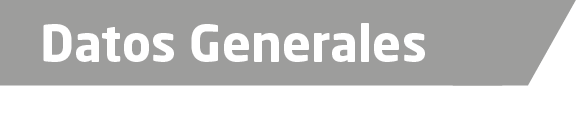 Nombre Indira Gabriela Contreras Tun.Grado de Escolaridad Licenciatura en DerechoCédula Profesional (Licenciatura) 3662817Teléfono de Oficina 8 14 72 14Correo Electrónico agencia4uipjxal@gmail.comDatos GeneralesFormación Académica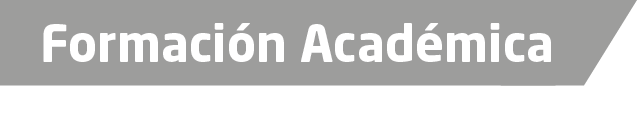 1997-2001Universidad Veracruzana. Estudios de Licenciatura en Derecho.2002Diplomado Mecanismos de aplicación del derecho procesal Penal.- Centro de Estudios de Capacitación Empresarial A.C. Colegio Mayor de San Carlos Campus Golfo.2004Diplomado Reformas en Materia Penal del Estado de Veracruz.- Instituto Francisco de Vitoria A.C.2009Curso de Capacitación para personal de la Procuraduría General de Justicia.- Academia Nacional de Seguridad Pública.2010Diplomado destrezas y habilidades en el sistema acusatorio.- Procuraduría General de Justicia del Estado de Veracruz y Universidad Veracruzana.2010Curso de capacitación Internacional “Manejo del Delito”.- International Security &DefenceSystems.2011Curso de capacitación para Agentes del Ministerio Público Especializados en Responsabilidad Juvenil y de Conciliación.- Procuraduría General de Justicia del Estado de Veracruz.2011Curso “Especialización sobre Juicios Orales y Medios Alternativos de Solución de Conflictos”.- Academia Nacional de Seguridad Pública.2012Curso “Argumentación Jurídica con perspectiva de Género”.- Procuraduría General de Justicia del Estado.2014Curso “Análisis de órganos, tejidos y células en caso de Donación y la Participación del Ministerio Público”.- Servicios de Salud de Veracruz.2014Curso “Teoría del Delito”.- Academia Regional de Seguridad Pública de Occidente”.2015Curso “El Consumo de drogas. Aspectos básicos”.- Fiscalía General del Estado de Veracruz y el Centro de Estudios sobre el Alcohol y Alcoholismo A.C.2015Curso “ El Sistema de Justicia Penal Acusatorio”.- Secretaría Técnica del Consejo de Coordinación para la Implementación del Sistema de Justicia Penal.2015Curso “Intercambio Integral para Agentes del Ministerio Público, Agentes de Investigación Ministerial y Peritos”.- Alianza Estatal de la Conferencia de Procuradores Generales de Justicia de los Estados Occidentales de Norteamérica.Trayectoria Profesional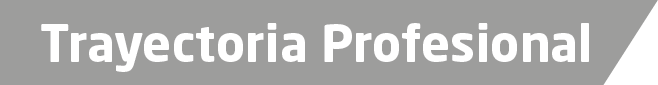 01/VII/02 al 31/I/03Agente del Ministerio Público Investigadora Especializada en Delitos Contra la Libertad y la Seguridad Sexual y contra la Familia en Orizaba, Ver.01/II/03 al 24/V/06Agente Primero del Ministerio Público Conciliadora e Investigadora en el Sector Norte de Orizaba, Ver.25/V/06 al 30/XI/06Agente Primero del Ministerio Público Conciliadora e Investigadora del Sector Norte de Córdoba, Ver.01/XII/06 al 09/X/07Agente  Segundo del Ministerio Público Conciliadora e Investigadora del Sector Sur en Orizaba, Ver.10/X/07 AL 31/I/08Agente del Ministerio Público Conciliadora e Investigadora Especializada en Delitos contra la Libertad y la Seguridad Sexual y contra la Familia en Córdoba, Ver.01/II/08 al 16/XII/2010Agente Primera del Ministerio Público Conciliadora e Investigadora en el Sector Norte en Orizaba, Ver.17/XII/10 al 03/XII/2013Agente Primera del Ministerio Público Especializada en Responsabilidad Juvenil y de Conciliación en Orizaba, Ver.04/XII/2013 al 17/07/2014Agente Cuarto del Ministerio Público Especializada en Delitos contra la Libertad y la Seguridad Sexual y contra la Familia, adscrita a la Unidad Integral de Procuración de Justicia en el Distrito XI.18/VII/2014 al 06/01/2015Agente Cuarto en delitos Diversos adscrita a la Unidad Integral de Procuración de Justicia en el Distrito XI.07/01/2015 a la fechaFiscal Cuarta en la Unidad Integral de Procuración de Justicia del Distrito XI. Conocimiento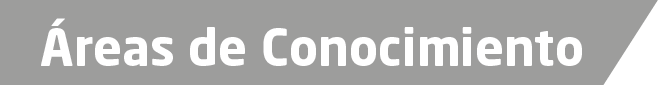 Derecho ConstitucionalDerecho CivilDerecho Penal